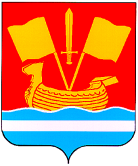 АДМИНИСТРАЦИЯ КИРОВСКОГО МУНИЦИПАЛЬНОГО РАЙОНАЛЕНИНГРАДСКОЙ ОБЛАСТИПОСТАНОВЛЕНИЕОт ____ декабря 2017 года № _____О внесении изменений в муниципальную программу «Обеспечение качественным жильем граждан на территории Кировского муниципального района Ленинградской области», утвержденную постановлением администрации Кировского муниципального района Ленинградской области от 25 ноября 2013 года № 5913В соответствии с разделом 4 Порядка разработки, реализации и оценки эффективности муниципальных программ Кировского муниципального района Ленинградской области, утвержденного постановлением администрации Кировского муниципального района Ленинградской области от 24 февраля 2014 года № 584 "Об утверждении Порядка разработки, реализации и оценки эффективности муниципальных программ Кировского муниципального района Ленинградской области":1. Внести следующие изменения в муниципальную программу «Обеспечение качественным жильем граждан на территории Кировского муниципального района Ленинградской области», утвержденную постановлением администрации Кировского муниципального района Ленинградской области от 25 ноября 2013 года № 5913, согласно приложению к настоящему постановлению.	2. Настоящее постановление вступает в силу после официального опубликования.Глава администрации                                                                        А.П.ВитькоРазослано: дело, КФ, УКХ-2Приложениек постановлению администрации Кировского муниципального районаЛенинградской области от ____  __________ 2017 года №_______ИЗМЕНЕНИЯ в муниципальную программу«Обеспечение качественным жильем граждан на территории Кировского муниципального района Ленинградской области»В паспорте муниципальной программы  “Обеспечение качественным жильем граждан на территории Кировского муниципального района Ленинградской области” в разделе “Источники финансирования   муниципальной программы,   в том числе по годам” изложить в следующей редакции:Приложение 1  к программе «Обеспечение качественным жильем граждан на территории Кировского муниципального района Ленинградской  области» изложить в следующей редакции:Планируемые результаты реализации муниципальной программы«Обеспечение качественным жильем граждан на территории Кировского муниципального районаЛенинградской области»Приложение 2 к  программе «Обеспечение качественным  жильем  граждан на территории Кировского муниципального  района Ленинградской области» изложить в следующей редакции: Перечень мероприятий программы «Обеспечение качественным жильем граждан на территории Кировского муниципального района Ленинградской областиРаздел “Обоснование финансовых ресурсов, необходимых для реализации мероприятий программы” изложить в следующей редакции:Источники финансирования   
муниципальной программы,   
в том числе по годам:Расходы (тыс. рублей)Расходы (тыс. рублей)Расходы (тыс. рублей)Расходы (тыс. рублей)Расходы (тыс. рублей)Расходы (тыс. рублей)Расходы (тыс. рублей)Расходы (тыс. рублей)Источники финансирования   
муниципальной программы,   
в том числе по годам:Всего2014 год2015 год2016 год2017 год2018 год2019 год2020 годИсточники финансирования   
муниципальной программы,   
в том числе по годам:199684,3659259,28935803,03155530,73249091,308000Средства бюджета района24075,3556575,046647364654562,309000Средства бюджета Ленинградской области100447,96533104,31219939,56829720,15317683,932000Средства федерального бюджета3510,9121477,51184,5720,39128,522000Внебюджетные источники (собственные средства граждан)71650,12818102,4318205,96318625,18926716,545000Планируемые результаты     
реализации муниципальной   
программы               Содействие в обеспечении жильем за счет средств федерального бюджета, областного бюджета и бюджета района в 2014-2020 годах  семей, в том числе специалистов, молодых граждан (молодых семей и молодых специалистов) - Содействие в обеспечении жильем за счет средств федерального бюджета, областного бюджета и бюджета района в 2014-2020 годах  семей, в том числе специалистов, молодых граждан (молодых семей и молодых специалистов) - Содействие в обеспечении жильем за счет средств федерального бюджета, областного бюджета и бюджета района в 2014-2020 годах  семей, в том числе специалистов, молодых граждан (молодых семей и молодых специалистов) - Содействие в обеспечении жильем за счет средств федерального бюджета, областного бюджета и бюджета района в 2014-2020 годах  семей, в том числе специалистов, молодых граждан (молодых семей и молодых специалистов) - Содействие в обеспечении жильем за счет средств федерального бюджета, областного бюджета и бюджета района в 2014-2020 годах  семей, в том числе специалистов, молодых граждан (молодых семей и молодых специалистов) - Содействие в обеспечении жильем за счет средств федерального бюджета, областного бюджета и бюджета района в 2014-2020 годах  семей, в том числе специалистов, молодых граждан (молодых семей и молодых специалистов) - 83№ п/пЗадачи,      
направленные 
на достижение
целиПланируемый объем   
финансирования      
на решение данной   
задачи (тыс. руб.)Планируемый объем   
финансирования      
на решение данной   
задачи (тыс. руб.)Количественные 
и/ или         
качественные   
целевые        
показатели,    
характеризующие
достижение     
целей и решение
задачЕдиница  
измеренияОценка базового      
значения     
показателя   
(на начало   
реализации   
подпрограммы)Планируемое значение показателя по годам          
реализацииПланируемое значение показателя по годам          
реализацииПланируемое значение показателя по годам          
реализацииПланируемое значение показателя по годам          
реализацииПланируемое значение показателя по годам          
реализацииПланируемое значение показателя по годам          
реализацииПланируемое значение показателя по годам          
реализации№ п/пЗадачи,      
направленные 
на достижение
целиБюджет    
района Другие   
источникиКоличественные 
и/ или         
качественные   
целевые        
показатели,    
характеризующие
достижение     
целей и решение
задачЕдиница  
измеренияОценка базового      
значения     
показателя   
(на начало   
реализации   
подпрограммы)20142015201620172018201920201Предоставление социальных выплат на приобретение (строительство) жилья24075,355Бюджет Ленинградской области – 83семья231726170001Предоставление социальных выплат на приобретение (строительство) жилья100447,9659817,87кв. метр14581179,2215121132,651512151215121Предоставление социальных выплат на приобретение (строительство) жильяФедеральный бюджет – 1Предоставление социальных выплат на приобретение (строительство) жилья3510,9121Предоставление социальных выплат на приобретение (строительство) жильяВнебюджет-ные средства - 1Предоставление социальных выплат на приобретение (строительство) жилья71650,1282Предоставление дополнительных социальных выплат в случае рождения (усыновления) детей 5041Бюджет Ленинградской области – 1семья00012Предоставление дополнительных социальных выплат в случае рождения (усыновления) детей 50411713842Предоставление дополнительных социальных выплат в случае рождения (усыновления) детей 50413Предоставление компенсации части расходов на уплату процентов по ипотечным жилищным кредитам (займам), предоставленным на строительство (приобретение) жилья 396Бюджет Ленинградской области – 15семья23313333Предоставление компенсации части расходов на уплату процентов по ипотечным жилищным кредитам (займам), предоставленным на строительство (приобретение) жилья 396250№ п/пМероприятия  по реализации программыИсточники финансированияСрок исполнения мероприятияОбъем финансирования мероприятия в текущем финансовой году (тыс. руб.)*Всего (тыс. руб.)Объем финансирования по годам (тыс.руб.)Объем финансирования по годам (тыс.руб.)Объем финансирования по годам (тыс.руб.)Объем финансирования по годам (тыс.руб.)Объем финансирования по годам (тыс.руб.)Объем финансирования по годам (тыс.руб.)Объем финансирования по годам (тыс.руб.)Ответственный за выполнение мероприятия программыПланируемые результаты выполнения мероприятия программы№ п/пМероприятия  по реализации программыИсточники финансированияСрок исполнения мероприятияОбъем финансирования мероприятия в текущем финансовой году (тыс. руб.)*Всего (тыс. руб.)2014 год2015 год2016 год2017 год2018 год2019 год2020 годОтветственный за выполнение мероприятия программыПланируемые результаты выполнения мероприятия программы1234567891011121314151Предоставление социальных выплат на приобретение (строительство) жильяИтого2014-2020 гг2014-2020 гг28229,1827175,2316574,9596150,1398328,853000Управление по коммунальному, дорожному хозяйству, транспорту и связиОбеспечени жильем семей -Предоставление социальных выплат на приобретение (строительство) жильяСредства бюджета района15896,224055,046371038104321,174000Управление по коммунальному, дорожному хозяйству, транспорту и связи12Предоставление социальных выплат на приобретение (строительство) жильяВнебюджетные источники (собственные средства граждан)12332,9623120,1852864,9592340,1394007,679000Управление по коммунальному, дорожному хозяйству, транспорту и связи2Предоставление социальных выплат на приобретение (строительство) жилья в рамках реализации подпрограммы «Обеспечение жильем молодых семей» федеральной целевой программы «Жилище» на 2015-2020годы Итого2014-2020 гг2014-2020 гг36481,82714150,6210172,2910158,912000000Обеспечение жильем семей -Предоставление социальных выплат на приобретение (строительство) жилья в рамках реализации подпрограммы «Обеспечение жильем молодых семей» федеральной целевой программы «Жилище» на 2015-2020годы Средства бюджета района2867,61189095894574,61100012Предоставление социальных выплат на приобретение (строительство) жилья в рамках реализации подпрограммы «Обеспечение жильем молодых семей» федеральной целевой программы «Жилище» на 2015-2020годы Средства бюджета Ленинградской области17614,1317223,3075799,4353282,3061309,083000Предоставление социальных выплат на приобретение (строительство) жилья в рамках реализации подпрограммы «Обеспечение жильем молодых семей» федеральной целевой программы «Жилище» на 2015-2020годы Средства федерального бюджета3510,9121477,51184,5720,39128,522000Предоставление социальных выплат на приобретение (строительство) жилья в рамках реализации подпрограммы «Обеспечение жильем молодых семей» федеральной целевой программы «Жилище» на 2015-2020годы Внебюджетные источники (собственные средства граждан)12489,1734559,8142230,3595211,216487,7840003Предоставление социальных выплат на приобретение (строительство) жилья в рамках     реализации подпрограммы «Жилье для молодежи» государственной программы Ленинградской области «Обеспечение качественным жильем граждан на территории Ленинградской области» Итого2014-2020 гг2014-2020 гг120630,39230441,518446,832979,6338762,46000Обеспечение жильем семей - Предоставление социальных выплат на приобретение (строительство) жилья в рамках     реализации подпрограммы «Жилье для молодежи» государственной программы Ленинградской области «Обеспечение качественным жильем граждан на территории Ленинградской области» Средства бюджета района3851,524115012751260166,52400052Предоставление социальных выплат на приобретение (строительство) жилья в рамках     реализации подпрограммы «Жилье для молодежи» государственной программы Ленинградской области «Обеспечение качественным жильем граждан на территории Ленинградской области» Средства бюджета Ленинградской области75813,49321474,6814061,1623902,8116374,849000Предоставление социальных выплат на приобретение (строительство) жилья в рамках     реализации подпрограммы «Жилье для молодежи» государственной программы Ленинградской области «Обеспечение качественным жильем граждан на территории Ленинградской области» Средства федерального бюджета00000000Предоставление социальных выплат на приобретение (строительство) жилья в рамках     реализации подпрограммы «Жилье для молодежи» государственной программы Ленинградской области «Обеспечение качественным жильем граждан на территории Ленинградской области» Внебюджетные источники (собственные средства граждан)40965,3757816,8243110,6457816,82422221,0820004Предоставление социальных выплат на приобретение (строительство)
жилья в рамках     реализации подпрограммы 
«Поддержка граждан, нуждающихся в улучшении жилищных условий, на основе принципов ипотечного кредитования в Ленинградской области» государственной программы Ленинградской области «Обеспечение качественным жильем граждан на территории Ленинградской области»     Итого2014-2020 гг2014-2020 гг14342,9597491,933608,9756242,0510000Обеспечение жильем семей -Предоставление социальных выплат на приобретение (строительство)
жилья в рамках     реализации подпрограммы 
«Поддержка граждан, нуждающихся в улучшении жилищных условий, на основе принципов ипотечного кредитования в Ленинградской области» государственной программы Ленинградской области «Обеспечение качественным жильем граждан на территории Ленинградской области»     Средства бюджета района146048053045000007Предоставление социальных выплат на приобретение (строительство)
жилья в рамках     реализации подпрограммы 
«Поддержка граждан, нуждающихся в улучшении жилищных условий, на основе принципов ипотечного кредитования в Ленинградской области» государственной программы Ленинградской области «Обеспечение качественным жильем граждан на территории Ленинградской области»     Средства бюджета Ленинградской области7020,3414406,32578,9752535,0410000Предоставление социальных выплат на приобретение (строительство)
жилья в рамках     реализации подпрограммы 
«Поддержка граждан, нуждающихся в улучшении жилищных условий, на основе принципов ипотечного кредитования в Ленинградской области» государственной программы Ленинградской области «Обеспечение качественным жильем граждан на территории Ленинградской области»     Средства федерального бюджета00000000Предоставление социальных выплат на приобретение (строительство)
жилья в рамках     реализации подпрограммы 
«Поддержка граждан, нуждающихся в улучшении жилищных условий, на основе принципов ипотечного кредитования в Ленинградской области» государственной программы Ленинградской области «Обеспечение качественным жильем граждан на территории Ленинградской области»     Внебюджетные источники (собственные средства граждан)5862,6182605,60803257,010000Всего:Итого2014-2020 гг2014-2020 гг199684,36059259,2935803,0355530,7349091,3080,0000,0000,000Обеспечение жильем семей -Средства бюджета района24075,3556575,046647364654562,30900083Средства бюджета Ленинградской области100447,96533104,31219939,5729720,15317683,9320,0000,0000,000Средства федерального бюджета3510,9121477,5001184,500720,390128,522000Внебюджетные источники (собственные средства граждан)71650,12818102,4318205,96318625,18926716,5450,0000,0000,000* Объем финансирования аналогичных мероприятий в год, предшествующей году начала реализации муниципальной программы.* Объем финансирования аналогичных мероприятий в год, предшествующей году начала реализации муниципальной программы.* Объем финансирования аналогичных мероприятий в год, предшествующей году начала реализации муниципальной программы.* Объем финансирования аналогичных мероприятий в год, предшествующей году начала реализации муниципальной программы.* Объем финансирования аналогичных мероприятий в год, предшествующей году начала реализации муниципальной программы.* Объем финансирования аналогичных мероприятий в год, предшествующей году начала реализации муниципальной программы.* Объем финансирования аналогичных мероприятий в год, предшествующей году начала реализации муниципальной программы.* Объем финансирования аналогичных мероприятий в год, предшествующей году начала реализации муниципальной программы.* Объем финансирования аналогичных мероприятий в год, предшествующей году начала реализации муниципальной программы.* Объем финансирования аналогичных мероприятий в год, предшествующей году начала реализации муниципальной программы.* Объем финансирования аналогичных мероприятий в год, предшествующей году начала реализации муниципальной программы.* Объем финансирования аналогичных мероприятий в год, предшествующей году начала реализации муниципальной программы.* Объем финансирования аналогичных мероприятий в год, предшествующей году начала реализации муниципальной программы.* Объем финансирования аналогичных мероприятий в год, предшествующей году начала реализации муниципальной программы.* Объем финансирования аналогичных мероприятий в год, предшествующей году начала реализации муниципальной программы.Наименование мероприятия программыИсточник      
финансированияРасчет необходимых финансовых   
ресурсов на реализацию
мероприятия  Расчет необходимых финансовых   
ресурсов на реализацию
мероприятия  Расчет необходимых финансовых   
ресурсов на реализацию
мероприятия  Общий объем финансовых    
ресурсов, необходимых для реализации
мероприятия,  в том числе по годам 
(тыс. рублей)
   Общий объем финансовых    
ресурсов, необходимых для реализации
мероприятия,  в том числе по годам 
(тыс. рублей)
   Эксплуатационные
расходы,        
возникающие     
в результате    
реализации      
мероприятия 12333445Предоставление социальных выплат на приобретение (строительство) жилья     Бюджет районаИсходя из среднестатистического размера семьи – три человека, социальной нормы общей площади жилья – 54 кв.метра и установленной администрацией МО Кировский район Ленинградской области для Кировского района среднерыночной стоимости одного квадратного метра общей площади жилья на третий  квартал 2016 года – 41180 рублей, размер социальной выплаты для семьи из трех человек, в третьем  квартале – составит не более 1111,86 тыс.рублей (50 процентов расчетной стоимости жилья). При утвержденных ассигнованиях на реализацию мероприятия социальные выплаты могут получить:Исходя из среднестатистического размера семьи – три человека, социальной нормы общей площади жилья – 54 кв.метра и установленной администрацией МО Кировский район Ленинградской области для Кировского района среднерыночной стоимости одного квадратного метра общей площади жилья на третий  квартал 2016 года – 41180 рублей, размер социальной выплаты для семьи из трех человек, в третьем  квартале – составит не более 1111,86 тыс.рублей (50 процентов расчетной стоимости жилья). При утвержденных ассигнованиях на реализацию мероприятия социальные выплаты могут получить:Исходя из среднестатистического размера семьи – три человека, социальной нормы общей площади жилья – 54 кв.метра и установленной администрацией МО Кировский район Ленинградской области для Кировского района среднерыночной стоимости одного квадратного метра общей площади жилья на третий  квартал 2016 года – 41180 рублей, размер социальной выплаты для семьи из трех человек, в третьем  квартале – составит не более 1111,86 тыс.рублей (50 процентов расчетной стоимости жилья). При утвержденных ассигнованиях на реализацию мероприятия социальные выплаты могут получить:2014 год -4055,0460Предоставление социальных выплат на приобретение (строительство) жилья     Бюджет районаИсходя из среднестатистического размера семьи – три человека, социальной нормы общей площади жилья – 54 кв.метра и установленной администрацией МО Кировский район Ленинградской области для Кировского района среднерыночной стоимости одного квадратного метра общей площади жилья на третий  квартал 2016 года – 41180 рублей, размер социальной выплаты для семьи из трех человек, в третьем  квартале – составит не более 1111,86 тыс.рублей (50 процентов расчетной стоимости жилья). При утвержденных ассигнованиях на реализацию мероприятия социальные выплаты могут получить:Исходя из среднестатистического размера семьи – три человека, социальной нормы общей площади жилья – 54 кв.метра и установленной администрацией МО Кировский район Ленинградской области для Кировского района среднерыночной стоимости одного квадратного метра общей площади жилья на третий  квартал 2016 года – 41180 рублей, размер социальной выплаты для семьи из трех человек, в третьем  квартале – составит не более 1111,86 тыс.рублей (50 процентов расчетной стоимости жилья). При утвержденных ассигнованиях на реализацию мероприятия социальные выплаты могут получить:Исходя из среднестатистического размера семьи – три человека, социальной нормы общей площади жилья – 54 кв.метра и установленной администрацией МО Кировский район Ленинградской области для Кировского района среднерыночной стоимости одного квадратного метра общей площади жилья на третий  квартал 2016 года – 41180 рублей, размер социальной выплаты для семьи из трех человек, в третьем  квартале – составит не более 1111,86 тыс.рублей (50 процентов расчетной стоимости жилья). При утвержденных ассигнованиях на реализацию мероприятия социальные выплаты могут получить:2015 год - 3710Предоставление социальных выплат на приобретение (строительство) жилья     Бюджет районаИсходя из среднестатистического размера семьи – три человека, социальной нормы общей площади жилья – 54 кв.метра и установленной администрацией МО Кировский район Ленинградской области для Кировского района среднерыночной стоимости одного квадратного метра общей площади жилья на третий  квартал 2016 года – 41180 рублей, размер социальной выплаты для семьи из трех человек, в третьем  квартале – составит не более 1111,86 тыс.рублей (50 процентов расчетной стоимости жилья). При утвержденных ассигнованиях на реализацию мероприятия социальные выплаты могут получить:Исходя из среднестатистического размера семьи – три человека, социальной нормы общей площади жилья – 54 кв.метра и установленной администрацией МО Кировский район Ленинградской области для Кировского района среднерыночной стоимости одного квадратного метра общей площади жилья на третий  квартал 2016 года – 41180 рублей, размер социальной выплаты для семьи из трех человек, в третьем  квартале – составит не более 1111,86 тыс.рублей (50 процентов расчетной стоимости жилья). При утвержденных ассигнованиях на реализацию мероприятия социальные выплаты могут получить:Исходя из среднестатистического размера семьи – три человека, социальной нормы общей площади жилья – 54 кв.метра и установленной администрацией МО Кировский район Ленинградской области для Кировского района среднерыночной стоимости одного квадратного метра общей площади жилья на третий  квартал 2016 года – 41180 рублей, размер социальной выплаты для семьи из трех человек, в третьем  квартале – составит не более 1111,86 тыс.рублей (50 процентов расчетной стоимости жилья). При утвержденных ассигнованиях на реализацию мероприятия социальные выплаты могут получить:2016 год -3810Предоставление социальных выплат на приобретение (строительство) жилья     Бюджет районаИсходя из среднестатистического размера семьи – три человека, социальной нормы общей площади жилья – 54 кв.метра и установленной администрацией МО Кировский район Ленинградской области для Кировского района среднерыночной стоимости одного квадратного метра общей площади жилья на третий  квартал 2016 года – 41180 рублей, размер социальной выплаты для семьи из трех человек, в третьем  квартале – составит не более 1111,86 тыс.рублей (50 процентов расчетной стоимости жилья). При утвержденных ассигнованиях на реализацию мероприятия социальные выплаты могут получить:Исходя из среднестатистического размера семьи – три человека, социальной нормы общей площади жилья – 54 кв.метра и установленной администрацией МО Кировский район Ленинградской области для Кировского района среднерыночной стоимости одного квадратного метра общей площади жилья на третий  квартал 2016 года – 41180 рублей, размер социальной выплаты для семьи из трех человек, в третьем  квартале – составит не более 1111,86 тыс.рублей (50 процентов расчетной стоимости жилья). При утвержденных ассигнованиях на реализацию мероприятия социальные выплаты могут получить:Исходя из среднестатистического размера семьи – три человека, социальной нормы общей площади жилья – 54 кв.метра и установленной администрацией МО Кировский район Ленинградской области для Кировского района среднерыночной стоимости одного квадратного метра общей площади жилья на третий  квартал 2016 года – 41180 рублей, размер социальной выплаты для семьи из трех человек, в третьем  квартале – составит не более 1111,86 тыс.рублей (50 процентов расчетной стоимости жилья). При утвержденных ассигнованиях на реализацию мероприятия социальные выплаты могут получить:2017 год -4321,174Предоставление социальных выплат на приобретение (строительство) жилья     Бюджет районаИсходя из среднестатистического размера семьи – три человека, социальной нормы общей площади жилья – 54 кв.метра и установленной администрацией МО Кировский район Ленинградской области для Кировского района среднерыночной стоимости одного квадратного метра общей площади жилья на третий  квартал 2016 года – 41180 рублей, размер социальной выплаты для семьи из трех человек, в третьем  квартале – составит не более 1111,86 тыс.рублей (50 процентов расчетной стоимости жилья). При утвержденных ассигнованиях на реализацию мероприятия социальные выплаты могут получить:Исходя из среднестатистического размера семьи – три человека, социальной нормы общей площади жилья – 54 кв.метра и установленной администрацией МО Кировский район Ленинградской области для Кировского района среднерыночной стоимости одного квадратного метра общей площади жилья на третий  квартал 2016 года – 41180 рублей, размер социальной выплаты для семьи из трех человек, в третьем  квартале – составит не более 1111,86 тыс.рублей (50 процентов расчетной стоимости жилья). При утвержденных ассигнованиях на реализацию мероприятия социальные выплаты могут получить:Исходя из среднестатистического размера семьи – три человека, социальной нормы общей площади жилья – 54 кв.метра и установленной администрацией МО Кировский район Ленинградской области для Кировского района среднерыночной стоимости одного квадратного метра общей площади жилья на третий  квартал 2016 года – 41180 рублей, размер социальной выплаты для семьи из трех человек, в третьем  квартале – составит не более 1111,86 тыс.рублей (50 процентов расчетной стоимости жилья). При утвержденных ассигнованиях на реализацию мероприятия социальные выплаты могут получить:2018 год -0Предоставление социальных выплат на приобретение (строительство) жилья     Бюджет районаИсходя из среднестатистического размера семьи – три человека, социальной нормы общей площади жилья – 54 кв.метра и установленной администрацией МО Кировский район Ленинградской области для Кировского района среднерыночной стоимости одного квадратного метра общей площади жилья на третий  квартал 2016 года – 41180 рублей, размер социальной выплаты для семьи из трех человек, в третьем  квартале – составит не более 1111,86 тыс.рублей (50 процентов расчетной стоимости жилья). При утвержденных ассигнованиях на реализацию мероприятия социальные выплаты могут получить:Исходя из среднестатистического размера семьи – три человека, социальной нормы общей площади жилья – 54 кв.метра и установленной администрацией МО Кировский район Ленинградской области для Кировского района среднерыночной стоимости одного квадратного метра общей площади жилья на третий  квартал 2016 года – 41180 рублей, размер социальной выплаты для семьи из трех человек, в третьем  квартале – составит не более 1111,86 тыс.рублей (50 процентов расчетной стоимости жилья). При утвержденных ассигнованиях на реализацию мероприятия социальные выплаты могут получить:Исходя из среднестатистического размера семьи – три человека, социальной нормы общей площади жилья – 54 кв.метра и установленной администрацией МО Кировский район Ленинградской области для Кировского района среднерыночной стоимости одного квадратного метра общей площади жилья на третий  квартал 2016 года – 41180 рублей, размер социальной выплаты для семьи из трех человек, в третьем  квартале – составит не более 1111,86 тыс.рублей (50 процентов расчетной стоимости жилья). При утвержденных ассигнованиях на реализацию мероприятия социальные выплаты могут получить:2019 год -0Предоставление социальных выплат на приобретение (строительство) жилья     Бюджет районаИсходя из среднестатистического размера семьи – три человека, социальной нормы общей площади жилья – 54 кв.метра и установленной администрацией МО Кировский район Ленинградской области для Кировского района среднерыночной стоимости одного квадратного метра общей площади жилья на третий  квартал 2016 года – 41180 рублей, размер социальной выплаты для семьи из трех человек, в третьем  квартале – составит не более 1111,86 тыс.рублей (50 процентов расчетной стоимости жилья). При утвержденных ассигнованиях на реализацию мероприятия социальные выплаты могут получить:Исходя из среднестатистического размера семьи – три человека, социальной нормы общей площади жилья – 54 кв.метра и установленной администрацией МО Кировский район Ленинградской области для Кировского района среднерыночной стоимости одного квадратного метра общей площади жилья на третий  квартал 2016 года – 41180 рублей, размер социальной выплаты для семьи из трех человек, в третьем  квартале – составит не более 1111,86 тыс.рублей (50 процентов расчетной стоимости жилья). При утвержденных ассигнованиях на реализацию мероприятия социальные выплаты могут получить:Исходя из среднестатистического размера семьи – три человека, социальной нормы общей площади жилья – 54 кв.метра и установленной администрацией МО Кировский район Ленинградской области для Кировского района среднерыночной стоимости одного квадратного метра общей площади жилья на третий  квартал 2016 года – 41180 рублей, размер социальной выплаты для семьи из трех человек, в третьем  квартале – составит не более 1111,86 тыс.рублей (50 процентов расчетной стоимости жилья). При утвержденных ассигнованиях на реализацию мероприятия социальные выплаты могут получить:2020 год -0Предоставление социальных выплат на приобретение (строительство) жилья     Бюджет районаИсходя из среднестатистического размера семьи – три человека, социальной нормы общей площади жилья – 54 кв.метра и установленной администрацией МО Кировский район Ленинградской области для Кировского района среднерыночной стоимости одного квадратного метра общей площади жилья на третий  квартал 2016 года – 41180 рублей, размер социальной выплаты для семьи из трех человек, в третьем  квартале – составит не более 1111,86 тыс.рублей (50 процентов расчетной стоимости жилья). При утвержденных ассигнованиях на реализацию мероприятия социальные выплаты могут получить:Исходя из среднестатистического размера семьи – три человека, социальной нормы общей площади жилья – 54 кв.метра и установленной администрацией МО Кировский район Ленинградской области для Кировского района среднерыночной стоимости одного квадратного метра общей площади жилья на третий  квартал 2016 года – 41180 рублей, размер социальной выплаты для семьи из трех человек, в третьем  квартале – составит не более 1111,86 тыс.рублей (50 процентов расчетной стоимости жилья). При утвержденных ассигнованиях на реализацию мероприятия социальные выплаты могут получить:Исходя из среднестатистического размера семьи – три человека, социальной нормы общей площади жилья – 54 кв.метра и установленной администрацией МО Кировский район Ленинградской области для Кировского района среднерыночной стоимости одного квадратного метра общей площади жилья на третий  квартал 2016 года – 41180 рублей, размер социальной выплаты для семьи из трех человек, в третьем  квартале – составит не более 1111,86 тыс.рублей (50 процентов расчетной стоимости жилья). При утвержденных ассигнованиях на реализацию мероприятия социальные выплаты могут получить:с учетом индексов - дефляторовс учетом индексов - дефляторов2014 год -4семьи2015 год - 2семьи2016 год -1семья2017 год -5семей2018 год -0семьи2019 год -0семьи2020 год -0семьиПредоставление социальных выплат на приобретение (строительство) жилья в рамках реализации подпрограммы «Обеспечение жильем молодых семей» федеральной целевой программы «Жилище» на 2015-2020 годы Бюджет Ленинградской области, федеральный бюджет, бюджет районаИсходя из среднестатистического размера семьи – три человека, социальной нормы общей площади жилья – 54 кв.метра и установленной Министерством регионального развития Российской Федерации для Ленинградской области среднерыночной стоимости одного квадратного метра общей площади жилья на третий квартал 2016 года – 41180 рублей, размер социальной  выплаты для семьи из трех человек в третьем  квартале 2016 года составит не более 111,186 тысяч рублей (пять процентов от расчетной стоимости жилья). При утвержденных ассигнованиях на реализацию мероприятия социальные выплаты могут получить: Исходя из среднестатистического размера семьи – три человека, социальной нормы общей площади жилья – 54 кв.метра и установленной Министерством регионального развития Российской Федерации для Ленинградской области среднерыночной стоимости одного квадратного метра общей площади жилья на третий квартал 2016 года – 41180 рублей, размер социальной  выплаты для семьи из трех человек в третьем  квартале 2016 года составит не более 111,186 тысяч рублей (пять процентов от расчетной стоимости жилья). При утвержденных ассигнованиях на реализацию мероприятия социальные выплаты могут получить: Исходя из среднестатистического размера семьи – три человека, социальной нормы общей площади жилья – 54 кв.метра и установленной Министерством регионального развития Российской Федерации для Ленинградской области среднерыночной стоимости одного квадратного метра общей площади жилья на третий квартал 2016 года – 41180 рублей, размер социальной  выплаты для семьи из трех человек в третьем  квартале 2016 года составит не более 111,186 тысяч рублей (пять процентов от расчетной стоимости жилья). При утвержденных ассигнованиях на реализацию мероприятия социальные выплаты могут получить: Средства федерального бюджета -Средства федерального бюджета -0Предоставление социальных выплат на приобретение (строительство) жилья в рамках реализации подпрограммы «Обеспечение жильем молодых семей» федеральной целевой программы «Жилище» на 2015-2020 годы Бюджет Ленинградской области, федеральный бюджет, бюджет районаИсходя из среднестатистического размера семьи – три человека, социальной нормы общей площади жилья – 54 кв.метра и установленной Министерством регионального развития Российской Федерации для Ленинградской области среднерыночной стоимости одного квадратного метра общей площади жилья на третий квартал 2016 года – 41180 рублей, размер социальной  выплаты для семьи из трех человек в третьем  квартале 2016 года составит не более 111,186 тысяч рублей (пять процентов от расчетной стоимости жилья). При утвержденных ассигнованиях на реализацию мероприятия социальные выплаты могут получить: Исходя из среднестатистического размера семьи – три человека, социальной нормы общей площади жилья – 54 кв.метра и установленной Министерством регионального развития Российской Федерации для Ленинградской области среднерыночной стоимости одного квадратного метра общей площади жилья на третий квартал 2016 года – 41180 рублей, размер социальной  выплаты для семьи из трех человек в третьем  квартале 2016 года составит не более 111,186 тысяч рублей (пять процентов от расчетной стоимости жилья). При утвержденных ассигнованиях на реализацию мероприятия социальные выплаты могут получить: Исходя из среднестатистического размера семьи – три человека, социальной нормы общей площади жилья – 54 кв.метра и установленной Министерством регионального развития Российской Федерации для Ленинградской области среднерыночной стоимости одного квадратного метра общей площади жилья на третий квартал 2016 года – 41180 рублей, размер социальной  выплаты для семьи из трех человек в третьем  квартале 2016 года составит не более 111,186 тысяч рублей (пять процентов от расчетной стоимости жилья). При утвержденных ассигнованиях на реализацию мероприятия социальные выплаты могут получить: 3510,912в том числе:Предоставление социальных выплат на приобретение (строительство) жилья в рамках реализации подпрограммы «Обеспечение жильем молодых семей» федеральной целевой программы «Жилище» на 2015-2020 годы Бюджет Ленинградской области, федеральный бюджет, бюджет районаИсходя из среднестатистического размера семьи – три человека, социальной нормы общей площади жилья – 54 кв.метра и установленной Министерством регионального развития Российской Федерации для Ленинградской области среднерыночной стоимости одного квадратного метра общей площади жилья на третий квартал 2016 года – 41180 рублей, размер социальной  выплаты для семьи из трех человек в третьем  квартале 2016 года составит не более 111,186 тысяч рублей (пять процентов от расчетной стоимости жилья). При утвержденных ассигнованиях на реализацию мероприятия социальные выплаты могут получить: Исходя из среднестатистического размера семьи – три человека, социальной нормы общей площади жилья – 54 кв.метра и установленной Министерством регионального развития Российской Федерации для Ленинградской области среднерыночной стоимости одного квадратного метра общей площади жилья на третий квартал 2016 года – 41180 рублей, размер социальной  выплаты для семьи из трех человек в третьем  квартале 2016 года составит не более 111,186 тысяч рублей (пять процентов от расчетной стоимости жилья). При утвержденных ассигнованиях на реализацию мероприятия социальные выплаты могут получить: Исходя из среднестатистического размера семьи – три человека, социальной нормы общей площади жилья – 54 кв.метра и установленной Министерством регионального развития Российской Федерации для Ленинградской области среднерыночной стоимости одного квадратного метра общей площади жилья на третий квартал 2016 года – 41180 рублей, размер социальной  выплаты для семьи из трех человек в третьем  квартале 2016 года составит не более 111,186 тысяч рублей (пять процентов от расчетной стоимости жилья). При утвержденных ассигнованиях на реализацию мероприятия социальные выплаты могут получить: 2014 год -1477,5Предоставление социальных выплат на приобретение (строительство) жилья в рамках реализации подпрограммы «Обеспечение жильем молодых семей» федеральной целевой программы «Жилище» на 2015-2020 годы Бюджет Ленинградской области, федеральный бюджет, бюджет районаИсходя из среднестатистического размера семьи – три человека, социальной нормы общей площади жилья – 54 кв.метра и установленной Министерством регионального развития Российской Федерации для Ленинградской области среднерыночной стоимости одного квадратного метра общей площади жилья на третий квартал 2016 года – 41180 рублей, размер социальной  выплаты для семьи из трех человек в третьем  квартале 2016 года составит не более 111,186 тысяч рублей (пять процентов от расчетной стоимости жилья). При утвержденных ассигнованиях на реализацию мероприятия социальные выплаты могут получить: Исходя из среднестатистического размера семьи – три человека, социальной нормы общей площади жилья – 54 кв.метра и установленной Министерством регионального развития Российской Федерации для Ленинградской области среднерыночной стоимости одного квадратного метра общей площади жилья на третий квартал 2016 года – 41180 рублей, размер социальной  выплаты для семьи из трех человек в третьем  квартале 2016 года составит не более 111,186 тысяч рублей (пять процентов от расчетной стоимости жилья). При утвержденных ассигнованиях на реализацию мероприятия социальные выплаты могут получить: Исходя из среднестатистического размера семьи – три человека, социальной нормы общей площади жилья – 54 кв.метра и установленной Министерством регионального развития Российской Федерации для Ленинградской области среднерыночной стоимости одного квадратного метра общей площади жилья на третий квартал 2016 года – 41180 рублей, размер социальной  выплаты для семьи из трех человек в третьем  квартале 2016 года составит не более 111,186 тысяч рублей (пять процентов от расчетной стоимости жилья). При утвержденных ассигнованиях на реализацию мероприятия социальные выплаты могут получить: 2015 год - 1184,5Предоставление социальных выплат на приобретение (строительство) жилья в рамках реализации подпрограммы «Обеспечение жильем молодых семей» федеральной целевой программы «Жилище» на 2015-2020 годы Бюджет Ленинградской области, федеральный бюджет, бюджет районаИсходя из среднестатистического размера семьи – три человека, социальной нормы общей площади жилья – 54 кв.метра и установленной Министерством регионального развития Российской Федерации для Ленинградской области среднерыночной стоимости одного квадратного метра общей площади жилья на третий квартал 2016 года – 41180 рублей, размер социальной  выплаты для семьи из трех человек в третьем  квартале 2016 года составит не более 111,186 тысяч рублей (пять процентов от расчетной стоимости жилья). При утвержденных ассигнованиях на реализацию мероприятия социальные выплаты могут получить: Исходя из среднестатистического размера семьи – три человека, социальной нормы общей площади жилья – 54 кв.метра и установленной Министерством регионального развития Российской Федерации для Ленинградской области среднерыночной стоимости одного квадратного метра общей площади жилья на третий квартал 2016 года – 41180 рублей, размер социальной  выплаты для семьи из трех человек в третьем  квартале 2016 года составит не более 111,186 тысяч рублей (пять процентов от расчетной стоимости жилья). При утвержденных ассигнованиях на реализацию мероприятия социальные выплаты могут получить: Исходя из среднестатистического размера семьи – три человека, социальной нормы общей площади жилья – 54 кв.метра и установленной Министерством регионального развития Российской Федерации для Ленинградской области среднерыночной стоимости одного квадратного метра общей площади жилья на третий квартал 2016 года – 41180 рублей, размер социальной  выплаты для семьи из трех человек в третьем  квартале 2016 года составит не более 111,186 тысяч рублей (пять процентов от расчетной стоимости жилья). При утвержденных ассигнованиях на реализацию мероприятия социальные выплаты могут получить: 2016 год -720,39Предоставление социальных выплат на приобретение (строительство) жилья в рамках реализации подпрограммы «Обеспечение жильем молодых семей» федеральной целевой программы «Жилище» на 2015-2020 годы Бюджет Ленинградской области, федеральный бюджет, бюджет районаИсходя из среднестатистического размера семьи – три человека, социальной нормы общей площади жилья – 54 кв.метра и установленной Министерством регионального развития Российской Федерации для Ленинградской области среднерыночной стоимости одного квадратного метра общей площади жилья на третий квартал 2016 года – 41180 рублей, размер социальной  выплаты для семьи из трех человек в третьем  квартале 2016 года составит не более 111,186 тысяч рублей (пять процентов от расчетной стоимости жилья). При утвержденных ассигнованиях на реализацию мероприятия социальные выплаты могут получить: Исходя из среднестатистического размера семьи – три человека, социальной нормы общей площади жилья – 54 кв.метра и установленной Министерством регионального развития Российской Федерации для Ленинградской области среднерыночной стоимости одного квадратного метра общей площади жилья на третий квартал 2016 года – 41180 рублей, размер социальной  выплаты для семьи из трех человек в третьем  квартале 2016 года составит не более 111,186 тысяч рублей (пять процентов от расчетной стоимости жилья). При утвержденных ассигнованиях на реализацию мероприятия социальные выплаты могут получить: Исходя из среднестатистического размера семьи – три человека, социальной нормы общей площади жилья – 54 кв.метра и установленной Министерством регионального развития Российской Федерации для Ленинградской области среднерыночной стоимости одного квадратного метра общей площади жилья на третий квартал 2016 года – 41180 рублей, размер социальной  выплаты для семьи из трех человек в третьем  квартале 2016 года составит не более 111,186 тысяч рублей (пять процентов от расчетной стоимости жилья). При утвержденных ассигнованиях на реализацию мероприятия социальные выплаты могут получить: 2017 год -128,522Предоставление социальных выплат на приобретение (строительство) жилья в рамках реализации подпрограммы «Обеспечение жильем молодых семей» федеральной целевой программы «Жилище» на 2015-2020 годы Бюджет Ленинградской области, федеральный бюджет, бюджет районаИсходя из среднестатистического размера семьи – три человека, социальной нормы общей площади жилья – 54 кв.метра и установленной Министерством регионального развития Российской Федерации для Ленинградской области среднерыночной стоимости одного квадратного метра общей площади жилья на третий квартал 2016 года – 41180 рублей, размер социальной  выплаты для семьи из трех человек в третьем  квартале 2016 года составит не более 111,186 тысяч рублей (пять процентов от расчетной стоимости жилья). При утвержденных ассигнованиях на реализацию мероприятия социальные выплаты могут получить: Исходя из среднестатистического размера семьи – три человека, социальной нормы общей площади жилья – 54 кв.метра и установленной Министерством регионального развития Российской Федерации для Ленинградской области среднерыночной стоимости одного квадратного метра общей площади жилья на третий квартал 2016 года – 41180 рублей, размер социальной  выплаты для семьи из трех человек в третьем  квартале 2016 года составит не более 111,186 тысяч рублей (пять процентов от расчетной стоимости жилья). При утвержденных ассигнованиях на реализацию мероприятия социальные выплаты могут получить: Исходя из среднестатистического размера семьи – три человека, социальной нормы общей площади жилья – 54 кв.метра и установленной Министерством регионального развития Российской Федерации для Ленинградской области среднерыночной стоимости одного квадратного метра общей площади жилья на третий квартал 2016 года – 41180 рублей, размер социальной  выплаты для семьи из трех человек в третьем  квартале 2016 года составит не более 111,186 тысяч рублей (пять процентов от расчетной стоимости жилья). При утвержденных ассигнованиях на реализацию мероприятия социальные выплаты могут получить: 2018 год -0Предоставление социальных выплат на приобретение (строительство) жилья в рамках реализации подпрограммы «Обеспечение жильем молодых семей» федеральной целевой программы «Жилище» на 2015-2020 годы Бюджет Ленинградской области, федеральный бюджет, бюджет районаИсходя из среднестатистического размера семьи – три человека, социальной нормы общей площади жилья – 54 кв.метра и установленной Министерством регионального развития Российской Федерации для Ленинградской области среднерыночной стоимости одного квадратного метра общей площади жилья на третий квартал 2016 года – 41180 рублей, размер социальной  выплаты для семьи из трех человек в третьем  квартале 2016 года составит не более 111,186 тысяч рублей (пять процентов от расчетной стоимости жилья). При утвержденных ассигнованиях на реализацию мероприятия социальные выплаты могут получить: Исходя из среднестатистического размера семьи – три человека, социальной нормы общей площади жилья – 54 кв.метра и установленной Министерством регионального развития Российской Федерации для Ленинградской области среднерыночной стоимости одного квадратного метра общей площади жилья на третий квартал 2016 года – 41180 рублей, размер социальной  выплаты для семьи из трех человек в третьем  квартале 2016 года составит не более 111,186 тысяч рублей (пять процентов от расчетной стоимости жилья). При утвержденных ассигнованиях на реализацию мероприятия социальные выплаты могут получить: Исходя из среднестатистического размера семьи – три человека, социальной нормы общей площади жилья – 54 кв.метра и установленной Министерством регионального развития Российской Федерации для Ленинградской области среднерыночной стоимости одного квадратного метра общей площади жилья на третий квартал 2016 года – 41180 рублей, размер социальной  выплаты для семьи из трех человек в третьем  квартале 2016 года составит не более 111,186 тысяч рублей (пять процентов от расчетной стоимости жилья). При утвержденных ассигнованиях на реализацию мероприятия социальные выплаты могут получить: 2019 год -0Предоставление социальных выплат на приобретение (строительство) жилья в рамках реализации подпрограммы «Обеспечение жильем молодых семей» федеральной целевой программы «Жилище» на 2015-2020 годы Бюджет Ленинградской области, федеральный бюджет, бюджет районаИсходя из среднестатистического размера семьи – три человека, социальной нормы общей площади жилья – 54 кв.метра и установленной Министерством регионального развития Российской Федерации для Ленинградской области среднерыночной стоимости одного квадратного метра общей площади жилья на третий квартал 2016 года – 41180 рублей, размер социальной  выплаты для семьи из трех человек в третьем  квартале 2016 года составит не более 111,186 тысяч рублей (пять процентов от расчетной стоимости жилья). При утвержденных ассигнованиях на реализацию мероприятия социальные выплаты могут получить: Исходя из среднестатистического размера семьи – три человека, социальной нормы общей площади жилья – 54 кв.метра и установленной Министерством регионального развития Российской Федерации для Ленинградской области среднерыночной стоимости одного квадратного метра общей площади жилья на третий квартал 2016 года – 41180 рублей, размер социальной  выплаты для семьи из трех человек в третьем  квартале 2016 года составит не более 111,186 тысяч рублей (пять процентов от расчетной стоимости жилья). При утвержденных ассигнованиях на реализацию мероприятия социальные выплаты могут получить: Исходя из среднестатистического размера семьи – три человека, социальной нормы общей площади жилья – 54 кв.метра и установленной Министерством регионального развития Российской Федерации для Ленинградской области среднерыночной стоимости одного квадратного метра общей площади жилья на третий квартал 2016 года – 41180 рублей, размер социальной  выплаты для семьи из трех человек в третьем  квартале 2016 года составит не более 111,186 тысяч рублей (пять процентов от расчетной стоимости жилья). При утвержденных ассигнованиях на реализацию мероприятия социальные выплаты могут получить: Средства бюджета Средства бюджета Предоставление социальных выплат на приобретение (строительство) жилья в рамках реализации подпрограммы «Обеспечение жильем молодых семей» федеральной целевой программы «Жилище» на 2015-2020 годы Бюджет Ленинградской области, федеральный бюджет, бюджет районаИсходя из среднестатистического размера семьи – три человека, социальной нормы общей площади жилья – 54 кв.метра и установленной Министерством регионального развития Российской Федерации для Ленинградской области среднерыночной стоимости одного квадратного метра общей площади жилья на третий квартал 2016 года – 41180 рублей, размер социальной  выплаты для семьи из трех человек в третьем  квартале 2016 года составит не более 111,186 тысяч рублей (пять процентов от расчетной стоимости жилья). При утвержденных ассигнованиях на реализацию мероприятия социальные выплаты могут получить: Исходя из среднестатистического размера семьи – три человека, социальной нормы общей площади жилья – 54 кв.метра и установленной Министерством регионального развития Российской Федерации для Ленинградской области среднерыночной стоимости одного квадратного метра общей площади жилья на третий квартал 2016 года – 41180 рублей, размер социальной  выплаты для семьи из трех человек в третьем  квартале 2016 года составит не более 111,186 тысяч рублей (пять процентов от расчетной стоимости жилья). При утвержденных ассигнованиях на реализацию мероприятия социальные выплаты могут получить: Исходя из среднестатистического размера семьи – три человека, социальной нормы общей площади жилья – 54 кв.метра и установленной Министерством регионального развития Российской Федерации для Ленинградской области среднерыночной стоимости одного квадратного метра общей площади жилья на третий квартал 2016 года – 41180 рублей, размер социальной  выплаты для семьи из трех человек в третьем  квартале 2016 года составит не более 111,186 тысяч рублей (пять процентов от расчетной стоимости жилья). При утвержденных ассигнованиях на реализацию мероприятия социальные выплаты могут получить: Ленинградской областиЛенинградской областиПредоставление социальных выплат на приобретение (строительство) жилья в рамках реализации подпрограммы «Обеспечение жильем молодых семей» федеральной целевой программы «Жилище» на 2015-2020 годы 2014 год -3семьи17614,131в том числе:Предоставление социальных выплат на приобретение (строительство) жилья в рамках реализации подпрограммы «Обеспечение жильем молодых семей» федеральной целевой программы «Жилище» на 2015-2020 годы 2015 год - 5семей2014 год -7223,307Предоставление социальных выплат на приобретение (строительство) жилья в рамках реализации подпрограммы «Обеспечение жильем молодых семей» федеральной целевой программы «Жилище» на 2015-2020 годы 2016 год -3семьи2015 год - 5799,435Предоставление социальных выплат на приобретение (строительство) жилья в рамках реализации подпрограммы «Обеспечение жильем молодых семей» федеральной целевой программы «Жилище» на 2015-2020 годы 2017 год -1семья2016 год -3282,306Предоставление социальных выплат на приобретение (строительство) жилья в рамках реализации подпрограммы «Обеспечение жильем молодых семей» федеральной целевой программы «Жилище» на 2015-2020 годы 2018 год -0семьи2017 год -1309,083Предоставление социальных выплат на приобретение (строительство) жилья в рамках реализации подпрограммы «Обеспечение жильем молодых семей» федеральной целевой программы «Жилище» на 2015-2020 годы 2019 год -0семьи2018 год -0Предоставление социальных выплат на приобретение (строительство) жилья в рамках реализации подпрограммы «Обеспечение жильем молодых семей» федеральной целевой программы «Жилище» на 2015-2020 годы 2020 год -0семьи2019 год -02020 год -0Средства бюджета Средства бюджета Кировского районаКировского района2867,611в том числе:2014 год -8902015 год - 9582016 год -9452017 год -74,6112018 год -02019 год -02020 год -0Предоставление социальных выплат на приобретение (строительство) жилья в рамках     реализации подпрограммы «Жилье для молодежи» государственной программы Ленинградской области «Обеспечение качественным жильем граждан на территории Ленинградской области» Бюджет Ленинградской области,  бюджет районаИсходя из среднестатистического размера семьи – три человека, социальной нормы общей площади жилья – 54 кв.метра и установленной Министерством регионального развития Российской Федерации для Ленинградской области среднерыночной стоимости одного квадратного метра общей площади жилья на третий квартал 2016 года – 41180 рублей, размер социальной  выплаты для семьи из трех человек в третьем  квартале 2016 года составит не более 66,712 тысяч рублей (три процента от расчетной стоимости жилья).
При утвержденных ассигнованиях на реализацию мероприятия социальные выплаты могут получить:Исходя из среднестатистического размера семьи – три человека, социальной нормы общей площади жилья – 54 кв.метра и установленной Министерством регионального развития Российской Федерации для Ленинградской области среднерыночной стоимости одного квадратного метра общей площади жилья на третий квартал 2016 года – 41180 рублей, размер социальной  выплаты для семьи из трех человек в третьем  квартале 2016 года составит не более 66,712 тысяч рублей (три процента от расчетной стоимости жилья).
При утвержденных ассигнованиях на реализацию мероприятия социальные выплаты могут получить:Исходя из среднестатистического размера семьи – три человека, социальной нормы общей площади жилья – 54 кв.метра и установленной Министерством регионального развития Российской Федерации для Ленинградской области среднерыночной стоимости одного квадратного метра общей площади жилья на третий квартал 2016 года – 41180 рублей, размер социальной  выплаты для семьи из трех человек в третьем  квартале 2016 года составит не более 66,712 тысяч рублей (три процента от расчетной стоимости жилья).
При утвержденных ассигнованиях на реализацию мероприятия социальные выплаты могут получить:Средства бюджета Средства бюджета 0Предоставление социальных выплат на приобретение (строительство) жилья в рамках     реализации подпрограммы «Жилье для молодежи» государственной программы Ленинградской области «Обеспечение качественным жильем граждан на территории Ленинградской области» Бюджет Ленинградской области,  бюджет районаИсходя из среднестатистического размера семьи – три человека, социальной нормы общей площади жилья – 54 кв.метра и установленной Министерством регионального развития Российской Федерации для Ленинградской области среднерыночной стоимости одного квадратного метра общей площади жилья на третий квартал 2016 года – 41180 рублей, размер социальной  выплаты для семьи из трех человек в третьем  квартале 2016 года составит не более 66,712 тысяч рублей (три процента от расчетной стоимости жилья).
При утвержденных ассигнованиях на реализацию мероприятия социальные выплаты могут получить:Исходя из среднестатистического размера семьи – три человека, социальной нормы общей площади жилья – 54 кв.метра и установленной Министерством регионального развития Российской Федерации для Ленинградской области среднерыночной стоимости одного квадратного метра общей площади жилья на третий квартал 2016 года – 41180 рублей, размер социальной  выплаты для семьи из трех человек в третьем  квартале 2016 года составит не более 66,712 тысяч рублей (три процента от расчетной стоимости жилья).
При утвержденных ассигнованиях на реализацию мероприятия социальные выплаты могут получить:Исходя из среднестатистического размера семьи – три человека, социальной нормы общей площади жилья – 54 кв.метра и установленной Министерством регионального развития Российской Федерации для Ленинградской области среднерыночной стоимости одного квадратного метра общей площади жилья на третий квартал 2016 года – 41180 рублей, размер социальной  выплаты для семьи из трех человек в третьем  квартале 2016 года составит не более 66,712 тысяч рублей (три процента от расчетной стоимости жилья).
При утвержденных ассигнованиях на реализацию мероприятия социальные выплаты могут получить:Ленинградской областиЛенинградской областиПредоставление социальных выплат на приобретение (строительство) жилья в рамках     реализации подпрограммы «Жилье для молодежи» государственной программы Ленинградской области «Обеспечение качественным жильем граждан на территории Ленинградской области» Бюджет Ленинградской области,  бюджет районаИсходя из среднестатистического размера семьи – три человека, социальной нормы общей площади жилья – 54 кв.метра и установленной Министерством регионального развития Российской Федерации для Ленинградской области среднерыночной стоимости одного квадратного метра общей площади жилья на третий квартал 2016 года – 41180 рублей, размер социальной  выплаты для семьи из трех человек в третьем  квартале 2016 года составит не более 66,712 тысяч рублей (три процента от расчетной стоимости жилья).
При утвержденных ассигнованиях на реализацию мероприятия социальные выплаты могут получить:Исходя из среднестатистического размера семьи – три человека, социальной нормы общей площади жилья – 54 кв.метра и установленной Министерством регионального развития Российской Федерации для Ленинградской области среднерыночной стоимости одного квадратного метра общей площади жилья на третий квартал 2016 года – 41180 рублей, размер социальной  выплаты для семьи из трех человек в третьем  квартале 2016 года составит не более 66,712 тысяч рублей (три процента от расчетной стоимости жилья).
При утвержденных ассигнованиях на реализацию мероприятия социальные выплаты могут получить:Исходя из среднестатистического размера семьи – три человека, социальной нормы общей площади жилья – 54 кв.метра и установленной Министерством регионального развития Российской Федерации для Ленинградской области среднерыночной стоимости одного квадратного метра общей площади жилья на третий квартал 2016 года – 41180 рублей, размер социальной  выплаты для семьи из трех человек в третьем  квартале 2016 года составит не более 66,712 тысяч рублей (три процента от расчетной стоимости жилья).
При утвержденных ассигнованиях на реализацию мероприятия социальные выплаты могут получить:75813,493в том числе:Предоставление социальных выплат на приобретение (строительство) жилья в рамках     реализации подпрограммы «Жилье для молодежи» государственной программы Ленинградской области «Обеспечение качественным жильем граждан на территории Ленинградской области» Бюджет Ленинградской области,  бюджет районаИсходя из среднестатистического размера семьи – три человека, социальной нормы общей площади жилья – 54 кв.метра и установленной Министерством регионального развития Российской Федерации для Ленинградской области среднерыночной стоимости одного квадратного метра общей площади жилья на третий квартал 2016 года – 41180 рублей, размер социальной  выплаты для семьи из трех человек в третьем  квартале 2016 года составит не более 66,712 тысяч рублей (три процента от расчетной стоимости жилья).
При утвержденных ассигнованиях на реализацию мероприятия социальные выплаты могут получить:Исходя из среднестатистического размера семьи – три человека, социальной нормы общей площади жилья – 54 кв.метра и установленной Министерством регионального развития Российской Федерации для Ленинградской области среднерыночной стоимости одного квадратного метра общей площади жилья на третий квартал 2016 года – 41180 рублей, размер социальной  выплаты для семьи из трех человек в третьем  квартале 2016 года составит не более 66,712 тысяч рублей (три процента от расчетной стоимости жилья).
При утвержденных ассигнованиях на реализацию мероприятия социальные выплаты могут получить:Исходя из среднестатистического размера семьи – три человека, социальной нормы общей площади жилья – 54 кв.метра и установленной Министерством регионального развития Российской Федерации для Ленинградской области среднерыночной стоимости одного квадратного метра общей площади жилья на третий квартал 2016 года – 41180 рублей, размер социальной  выплаты для семьи из трех человек в третьем  квартале 2016 года составит не более 66,712 тысяч рублей (три процента от расчетной стоимости жилья).
При утвержденных ассигнованиях на реализацию мероприятия социальные выплаты могут получить:2014 год -21474,68Предоставление социальных выплат на приобретение (строительство) жилья в рамках     реализации подпрограммы «Жилье для молодежи» государственной программы Ленинградской области «Обеспечение качественным жильем граждан на территории Ленинградской области» Бюджет Ленинградской области,  бюджет районаИсходя из среднестатистического размера семьи – три человека, социальной нормы общей площади жилья – 54 кв.метра и установленной Министерством регионального развития Российской Федерации для Ленинградской области среднерыночной стоимости одного квадратного метра общей площади жилья на третий квартал 2016 года – 41180 рублей, размер социальной  выплаты для семьи из трех человек в третьем  квартале 2016 года составит не более 66,712 тысяч рублей (три процента от расчетной стоимости жилья).
При утвержденных ассигнованиях на реализацию мероприятия социальные выплаты могут получить:Исходя из среднестатистического размера семьи – три человека, социальной нормы общей площади жилья – 54 кв.метра и установленной Министерством регионального развития Российской Федерации для Ленинградской области среднерыночной стоимости одного квадратного метра общей площади жилья на третий квартал 2016 года – 41180 рублей, размер социальной  выплаты для семьи из трех человек в третьем  квартале 2016 года составит не более 66,712 тысяч рублей (три процента от расчетной стоимости жилья).
При утвержденных ассигнованиях на реализацию мероприятия социальные выплаты могут получить:Исходя из среднестатистического размера семьи – три человека, социальной нормы общей площади жилья – 54 кв.метра и установленной Министерством регионального развития Российской Федерации для Ленинградской области среднерыночной стоимости одного квадратного метра общей площади жилья на третий квартал 2016 года – 41180 рублей, размер социальной  выплаты для семьи из трех человек в третьем  квартале 2016 года составит не более 66,712 тысяч рублей (три процента от расчетной стоимости жилья).
При утвержденных ассигнованиях на реализацию мероприятия социальные выплаты могут получить:2015 год - 14061,158Предоставление социальных выплат на приобретение (строительство) жилья в рамках     реализации подпрограммы «Жилье для молодежи» государственной программы Ленинградской области «Обеспечение качественным жильем граждан на территории Ленинградской области» Бюджет Ленинградской области,  бюджет районаИсходя из среднестатистического размера семьи – три человека, социальной нормы общей площади жилья – 54 кв.метра и установленной Министерством регионального развития Российской Федерации для Ленинградской области среднерыночной стоимости одного квадратного метра общей площади жилья на третий квартал 2016 года – 41180 рублей, размер социальной  выплаты для семьи из трех человек в третьем  квартале 2016 года составит не более 66,712 тысяч рублей (три процента от расчетной стоимости жилья).
При утвержденных ассигнованиях на реализацию мероприятия социальные выплаты могут получить:Исходя из среднестатистического размера семьи – три человека, социальной нормы общей площади жилья – 54 кв.метра и установленной Министерством регионального развития Российской Федерации для Ленинградской области среднерыночной стоимости одного квадратного метра общей площади жилья на третий квартал 2016 года – 41180 рублей, размер социальной  выплаты для семьи из трех человек в третьем  квартале 2016 года составит не более 66,712 тысяч рублей (три процента от расчетной стоимости жилья).
При утвержденных ассигнованиях на реализацию мероприятия социальные выплаты могут получить:Исходя из среднестатистического размера семьи – три человека, социальной нормы общей площади жилья – 54 кв.метра и установленной Министерством регионального развития Российской Федерации для Ленинградской области среднерыночной стоимости одного квадратного метра общей площади жилья на третий квартал 2016 года – 41180 рублей, размер социальной  выплаты для семьи из трех человек в третьем  квартале 2016 года составит не более 66,712 тысяч рублей (три процента от расчетной стоимости жилья).
При утвержденных ассигнованиях на реализацию мероприятия социальные выплаты могут получить:2016 год -23902,806Предоставление социальных выплат на приобретение (строительство) жилья в рамках     реализации подпрограммы «Жилье для молодежи» государственной программы Ленинградской области «Обеспечение качественным жильем граждан на территории Ленинградской области» Бюджет Ленинградской области,  бюджет районаИсходя из среднестатистического размера семьи – три человека, социальной нормы общей площади жилья – 54 кв.метра и установленной Министерством регионального развития Российской Федерации для Ленинградской области среднерыночной стоимости одного квадратного метра общей площади жилья на третий квартал 2016 года – 41180 рублей, размер социальной  выплаты для семьи из трех человек в третьем  квартале 2016 года составит не более 66,712 тысяч рублей (три процента от расчетной стоимости жилья).
При утвержденных ассигнованиях на реализацию мероприятия социальные выплаты могут получить:Исходя из среднестатистического размера семьи – три человека, социальной нормы общей площади жилья – 54 кв.метра и установленной Министерством регионального развития Российской Федерации для Ленинградской области среднерыночной стоимости одного квадратного метра общей площади жилья на третий квартал 2016 года – 41180 рублей, размер социальной  выплаты для семьи из трех человек в третьем  квартале 2016 года составит не более 66,712 тысяч рублей (три процента от расчетной стоимости жилья).
При утвержденных ассигнованиях на реализацию мероприятия социальные выплаты могут получить:Исходя из среднестатистического размера семьи – три человека, социальной нормы общей площади жилья – 54 кв.метра и установленной Министерством регионального развития Российской Федерации для Ленинградской области среднерыночной стоимости одного квадратного метра общей площади жилья на третий квартал 2016 года – 41180 рублей, размер социальной  выплаты для семьи из трех человек в третьем  квартале 2016 года составит не более 66,712 тысяч рублей (три процента от расчетной стоимости жилья).
При утвержденных ассигнованиях на реализацию мероприятия социальные выплаты могут получить:2017 год -16374,849Предоставление социальных выплат на приобретение (строительство) жилья в рамках     реализации подпрограммы «Жилье для молодежи» государственной программы Ленинградской области «Обеспечение качественным жильем граждан на территории Ленинградской области» Бюджет Ленинградской области,  бюджет районаИсходя из среднестатистического размера семьи – три человека, социальной нормы общей площади жилья – 54 кв.метра и установленной Министерством регионального развития Российской Федерации для Ленинградской области среднерыночной стоимости одного квадратного метра общей площади жилья на третий квартал 2016 года – 41180 рублей, размер социальной  выплаты для семьи из трех человек в третьем  квартале 2016 года составит не более 66,712 тысяч рублей (три процента от расчетной стоимости жилья).
При утвержденных ассигнованиях на реализацию мероприятия социальные выплаты могут получить:Исходя из среднестатистического размера семьи – три человека, социальной нормы общей площади жилья – 54 кв.метра и установленной Министерством регионального развития Российской Федерации для Ленинградской области среднерыночной стоимости одного квадратного метра общей площади жилья на третий квартал 2016 года – 41180 рублей, размер социальной  выплаты для семьи из трех человек в третьем  квартале 2016 года составит не более 66,712 тысяч рублей (три процента от расчетной стоимости жилья).
При утвержденных ассигнованиях на реализацию мероприятия социальные выплаты могут получить:Исходя из среднестатистического размера семьи – три человека, социальной нормы общей площади жилья – 54 кв.метра и установленной Министерством регионального развития Российской Федерации для Ленинградской области среднерыночной стоимости одного квадратного метра общей площади жилья на третий квартал 2016 года – 41180 рублей, размер социальной  выплаты для семьи из трех человек в третьем  квартале 2016 года составит не более 66,712 тысяч рублей (три процента от расчетной стоимости жилья).
При утвержденных ассигнованиях на реализацию мероприятия социальные выплаты могут получить:2018 год -0Предоставление социальных выплат на приобретение (строительство) жилья в рамках     реализации подпрограммы «Жилье для молодежи» государственной программы Ленинградской области «Обеспечение качественным жильем граждан на территории Ленинградской области» Бюджет Ленинградской области,  бюджет районаИсходя из среднестатистического размера семьи – три человека, социальной нормы общей площади жилья – 54 кв.метра и установленной Министерством регионального развития Российской Федерации для Ленинградской области среднерыночной стоимости одного квадратного метра общей площади жилья на третий квартал 2016 года – 41180 рублей, размер социальной  выплаты для семьи из трех человек в третьем  квартале 2016 года составит не более 66,712 тысяч рублей (три процента от расчетной стоимости жилья).
При утвержденных ассигнованиях на реализацию мероприятия социальные выплаты могут получить:Исходя из среднестатистического размера семьи – три человека, социальной нормы общей площади жилья – 54 кв.метра и установленной Министерством регионального развития Российской Федерации для Ленинградской области среднерыночной стоимости одного квадратного метра общей площади жилья на третий квартал 2016 года – 41180 рублей, размер социальной  выплаты для семьи из трех человек в третьем  квартале 2016 года составит не более 66,712 тысяч рублей (три процента от расчетной стоимости жилья).
При утвержденных ассигнованиях на реализацию мероприятия социальные выплаты могут получить:Исходя из среднестатистического размера семьи – три человека, социальной нормы общей площади жилья – 54 кв.метра и установленной Министерством регионального развития Российской Федерации для Ленинградской области среднерыночной стоимости одного квадратного метра общей площади жилья на третий квартал 2016 года – 41180 рублей, размер социальной  выплаты для семьи из трех человек в третьем  квартале 2016 года составит не более 66,712 тысяч рублей (три процента от расчетной стоимости жилья).
При утвержденных ассигнованиях на реализацию мероприятия социальные выплаты могут получить:2019 год -0Предоставление социальных выплат на приобретение (строительство) жилья в рамках     реализации подпрограммы «Жилье для молодежи» государственной программы Ленинградской области «Обеспечение качественным жильем граждан на территории Ленинградской области» Бюджет Ленинградской области,  бюджет районаИсходя из среднестатистического размера семьи – три человека, социальной нормы общей площади жилья – 54 кв.метра и установленной Министерством регионального развития Российской Федерации для Ленинградской области среднерыночной стоимости одного квадратного метра общей площади жилья на третий квартал 2016 года – 41180 рублей, размер социальной  выплаты для семьи из трех человек в третьем  квартале 2016 года составит не более 66,712 тысяч рублей (три процента от расчетной стоимости жилья).
При утвержденных ассигнованиях на реализацию мероприятия социальные выплаты могут получить:Исходя из среднестатистического размера семьи – три человека, социальной нормы общей площади жилья – 54 кв.метра и установленной Министерством регионального развития Российской Федерации для Ленинградской области среднерыночной стоимости одного квадратного метра общей площади жилья на третий квартал 2016 года – 41180 рублей, размер социальной  выплаты для семьи из трех человек в третьем  квартале 2016 года составит не более 66,712 тысяч рублей (три процента от расчетной стоимости жилья).
При утвержденных ассигнованиях на реализацию мероприятия социальные выплаты могут получить:Исходя из среднестатистического размера семьи – три человека, социальной нормы общей площади жилья – 54 кв.метра и установленной Министерством регионального развития Российской Федерации для Ленинградской области среднерыночной стоимости одного квадратного метра общей площади жилья на третий квартал 2016 года – 41180 рублей, размер социальной  выплаты для семьи из трех человек в третьем  квартале 2016 года составит не более 66,712 тысяч рублей (три процента от расчетной стоимости жилья).
При утвержденных ассигнованиях на реализацию мероприятия социальные выплаты могут получить:2020 год -0Предоставление социальных выплат на приобретение (строительство) жилья в рамках     реализации подпрограммы «Жилье для молодежи» государственной программы Ленинградской области «Обеспечение качественным жильем граждан на территории Ленинградской области» Бюджет Ленинградской области,  бюджет районаИсходя из среднестатистического размера семьи – три человека, социальной нормы общей площади жилья – 54 кв.метра и установленной Министерством регионального развития Российской Федерации для Ленинградской области среднерыночной стоимости одного квадратного метра общей площади жилья на третий квартал 2016 года – 41180 рублей, размер социальной  выплаты для семьи из трех человек в третьем  квартале 2016 года составит не более 66,712 тысяч рублей (три процента от расчетной стоимости жилья).
При утвержденных ассигнованиях на реализацию мероприятия социальные выплаты могут получить:Исходя из среднестатистического размера семьи – три человека, социальной нормы общей площади жилья – 54 кв.метра и установленной Министерством регионального развития Российской Федерации для Ленинградской области среднерыночной стоимости одного квадратного метра общей площади жилья на третий квартал 2016 года – 41180 рублей, размер социальной  выплаты для семьи из трех человек в третьем  квартале 2016 года составит не более 66,712 тысяч рублей (три процента от расчетной стоимости жилья).
При утвержденных ассигнованиях на реализацию мероприятия социальные выплаты могут получить:Исходя из среднестатистического размера семьи – три человека, социальной нормы общей площади жилья – 54 кв.метра и установленной Министерством регионального развития Российской Федерации для Ленинградской области среднерыночной стоимости одного квадратного метра общей площади жилья на третий квартал 2016 года – 41180 рублей, размер социальной  выплаты для семьи из трех человек в третьем  квартале 2016 года составит не более 66,712 тысяч рублей (три процента от расчетной стоимости жилья).
При утвержденных ассигнованиях на реализацию мероприятия социальные выплаты могут получить:Средства бюджета Средства бюджета Предоставление социальных выплат на приобретение (строительство) жилья в рамках     реализации подпрограммы «Жилье для молодежи» государственной программы Ленинградской области «Обеспечение качественным жильем граждан на территории Ленинградской области» 2014 год -12семейКировского районаКировского районаПредоставление социальных выплат на приобретение (строительство) жилья в рамках     реализации подпрограммы «Жилье для молодежи» государственной программы Ленинградской области «Обеспечение качественным жильем граждан на территории Ленинградской области» 2015 год - 8семей3851,524в том числе:Предоставление социальных выплат на приобретение (строительство) жилья в рамках     реализации подпрограммы «Жилье для молодежи» государственной программы Ленинградской области «Обеспечение качественным жильем граждан на территории Ленинградской области» 2016 год -21семья2014 год -1150Предоставление социальных выплат на приобретение (строительство) жилья в рамках     реализации подпрограммы «Жилье для молодежи» государственной программы Ленинградской области «Обеспечение качественным жильем граждан на территории Ленинградской области» 2017 год -11семей2015 год - 1275Предоставление социальных выплат на приобретение (строительство) жилья в рамках     реализации подпрограммы «Жилье для молодежи» государственной программы Ленинградской области «Обеспечение качественным жильем граждан на территории Ленинградской области» 2018 год -0семей2016 год -1260Предоставление социальных выплат на приобретение (строительство) жилья в рамках     реализации подпрограммы «Жилье для молодежи» государственной программы Ленинградской области «Обеспечение качественным жильем граждан на территории Ленинградской области» 2019 год -0семей2017 год -166,524Предоставление социальных выплат на приобретение (строительство) жилья в рамках     реализации подпрограммы «Жилье для молодежи» государственной программы Ленинградской области «Обеспечение качественным жильем граждан на территории Ленинградской области» 2020 год -0семей2018 год -0Предоставление социальных выплат на приобретение (строительство) жилья в рамках     реализации подпрограммы «Жилье для молодежи» государственной программы Ленинградской области «Обеспечение качественным жильем граждан на территории Ленинградской области» 2019 год -02020 год -0Предоставление социальных выплат на приобретение (строительство) жилья в рамках     реализации подпрограммы «Поддержка граждан, нуждающихся в улучшении жилищных условий, на основе принципов ипотечного кредитования в Ленинградской области» государственной программы Ленинградской области   «Обеспечение качественным жильем граждан на территории Ленинградской области»    Бюджет Ленинградской области,  бюджет районаИсходя из среднестатистического размера семьи – три человека, социальной нормы общей площади жилья – 54 кв.метра и установленной Министерством регионального развития Российской Федерации для Ленинградской области среднерыночной стоимости одного квадратного метра общей площади жилья на третий квартал 2016 года – 41180 рублей, размер социальной  выплаты для семьи из трех человек в третьем квартале 2016 года составит не более 66,712 тысяч рублей (три процента от расчетной стоимости жилья).
При утвержденных ассигнованиях на реализацию мероприятия социальные выплаты могут получить: Исходя из среднестатистического размера семьи – три человека, социальной нормы общей площади жилья – 54 кв.метра и установленной Министерством регионального развития Российской Федерации для Ленинградской области среднерыночной стоимости одного квадратного метра общей площади жилья на третий квартал 2016 года – 41180 рублей, размер социальной  выплаты для семьи из трех человек в третьем квартале 2016 года составит не более 66,712 тысяч рублей (три процента от расчетной стоимости жилья).
При утвержденных ассигнованиях на реализацию мероприятия социальные выплаты могут получить: Исходя из среднестатистического размера семьи – три человека, социальной нормы общей площади жилья – 54 кв.метра и установленной Министерством регионального развития Российской Федерации для Ленинградской области среднерыночной стоимости одного квадратного метра общей площади жилья на третий квартал 2016 года – 41180 рублей, размер социальной  выплаты для семьи из трех человек в третьем квартале 2016 года составит не более 66,712 тысяч рублей (три процента от расчетной стоимости жилья).
При утвержденных ассигнованиях на реализацию мероприятия социальные выплаты могут получить: Средства бюджета Средства бюджета 0Предоставление социальных выплат на приобретение (строительство) жилья в рамках     реализации подпрограммы «Поддержка граждан, нуждающихся в улучшении жилищных условий, на основе принципов ипотечного кредитования в Ленинградской области» государственной программы Ленинградской области   «Обеспечение качественным жильем граждан на территории Ленинградской области»    Бюджет Ленинградской области,  бюджет районаИсходя из среднестатистического размера семьи – три человека, социальной нормы общей площади жилья – 54 кв.метра и установленной Министерством регионального развития Российской Федерации для Ленинградской области среднерыночной стоимости одного квадратного метра общей площади жилья на третий квартал 2016 года – 41180 рублей, размер социальной  выплаты для семьи из трех человек в третьем квартале 2016 года составит не более 66,712 тысяч рублей (три процента от расчетной стоимости жилья).
При утвержденных ассигнованиях на реализацию мероприятия социальные выплаты могут получить: Исходя из среднестатистического размера семьи – три человека, социальной нормы общей площади жилья – 54 кв.метра и установленной Министерством регионального развития Российской Федерации для Ленинградской области среднерыночной стоимости одного квадратного метра общей площади жилья на третий квартал 2016 года – 41180 рублей, размер социальной  выплаты для семьи из трех человек в третьем квартале 2016 года составит не более 66,712 тысяч рублей (три процента от расчетной стоимости жилья).
При утвержденных ассигнованиях на реализацию мероприятия социальные выплаты могут получить: Исходя из среднестатистического размера семьи – три человека, социальной нормы общей площади жилья – 54 кв.метра и установленной Министерством регионального развития Российской Федерации для Ленинградской области среднерыночной стоимости одного квадратного метра общей площади жилья на третий квартал 2016 года – 41180 рублей, размер социальной  выплаты для семьи из трех человек в третьем квартале 2016 года составит не более 66,712 тысяч рублей (три процента от расчетной стоимости жилья).
При утвержденных ассигнованиях на реализацию мероприятия социальные выплаты могут получить: Ленинградской областиЛенинградской областиПредоставление социальных выплат на приобретение (строительство) жилья в рамках     реализации подпрограммы «Поддержка граждан, нуждающихся в улучшении жилищных условий, на основе принципов ипотечного кредитования в Ленинградской области» государственной программы Ленинградской области   «Обеспечение качественным жильем граждан на территории Ленинградской области»    Бюджет Ленинградской области,  бюджет районаИсходя из среднестатистического размера семьи – три человека, социальной нормы общей площади жилья – 54 кв.метра и установленной Министерством регионального развития Российской Федерации для Ленинградской области среднерыночной стоимости одного квадратного метра общей площади жилья на третий квартал 2016 года – 41180 рублей, размер социальной  выплаты для семьи из трех человек в третьем квартале 2016 года составит не более 66,712 тысяч рублей (три процента от расчетной стоимости жилья).
При утвержденных ассигнованиях на реализацию мероприятия социальные выплаты могут получить: Исходя из среднестатистического размера семьи – три человека, социальной нормы общей площади жилья – 54 кв.метра и установленной Министерством регионального развития Российской Федерации для Ленинградской области среднерыночной стоимости одного квадратного метра общей площади жилья на третий квартал 2016 года – 41180 рублей, размер социальной  выплаты для семьи из трех человек в третьем квартале 2016 года составит не более 66,712 тысяч рублей (три процента от расчетной стоимости жилья).
При утвержденных ассигнованиях на реализацию мероприятия социальные выплаты могут получить: Исходя из среднестатистического размера семьи – три человека, социальной нормы общей площади жилья – 54 кв.метра и установленной Министерством регионального развития Российской Федерации для Ленинградской области среднерыночной стоимости одного квадратного метра общей площади жилья на третий квартал 2016 года – 41180 рублей, размер социальной  выплаты для семьи из трех человек в третьем квартале 2016 года составит не более 66,712 тысяч рублей (три процента от расчетной стоимости жилья).
При утвержденных ассигнованиях на реализацию мероприятия социальные выплаты могут получить: 7020,341в том числе:Предоставление социальных выплат на приобретение (строительство) жилья в рамках     реализации подпрограммы «Поддержка граждан, нуждающихся в улучшении жилищных условий, на основе принципов ипотечного кредитования в Ленинградской области» государственной программы Ленинградской области   «Обеспечение качественным жильем граждан на территории Ленинградской области»    Бюджет Ленинградской области,  бюджет районаИсходя из среднестатистического размера семьи – три человека, социальной нормы общей площади жилья – 54 кв.метра и установленной Министерством регионального развития Российской Федерации для Ленинградской области среднерыночной стоимости одного квадратного метра общей площади жилья на третий квартал 2016 года – 41180 рублей, размер социальной  выплаты для семьи из трех человек в третьем квартале 2016 года составит не более 66,712 тысяч рублей (три процента от расчетной стоимости жилья).
При утвержденных ассигнованиях на реализацию мероприятия социальные выплаты могут получить: Исходя из среднестатистического размера семьи – три человека, социальной нормы общей площади жилья – 54 кв.метра и установленной Министерством регионального развития Российской Федерации для Ленинградской области среднерыночной стоимости одного квадратного метра общей площади жилья на третий квартал 2016 года – 41180 рублей, размер социальной  выплаты для семьи из трех человек в третьем квартале 2016 года составит не более 66,712 тысяч рублей (три процента от расчетной стоимости жилья).
При утвержденных ассигнованиях на реализацию мероприятия социальные выплаты могут получить: Исходя из среднестатистического размера семьи – три человека, социальной нормы общей площади жилья – 54 кв.метра и установленной Министерством регионального развития Российской Федерации для Ленинградской области среднерыночной стоимости одного квадратного метра общей площади жилья на третий квартал 2016 года – 41180 рублей, размер социальной  выплаты для семьи из трех человек в третьем квартале 2016 года составит не более 66,712 тысяч рублей (три процента от расчетной стоимости жилья).
При утвержденных ассигнованиях на реализацию мероприятия социальные выплаты могут получить: 2014 год -4406,325Предоставление социальных выплат на приобретение (строительство) жилья в рамках     реализации подпрограммы «Поддержка граждан, нуждающихся в улучшении жилищных условий, на основе принципов ипотечного кредитования в Ленинградской области» государственной программы Ленинградской области   «Обеспечение качественным жильем граждан на территории Ленинградской области»    Бюджет Ленинградской области,  бюджет районаИсходя из среднестатистического размера семьи – три человека, социальной нормы общей площади жилья – 54 кв.метра и установленной Министерством регионального развития Российской Федерации для Ленинградской области среднерыночной стоимости одного квадратного метра общей площади жилья на третий квартал 2016 года – 41180 рублей, размер социальной  выплаты для семьи из трех человек в третьем квартале 2016 года составит не более 66,712 тысяч рублей (три процента от расчетной стоимости жилья).
При утвержденных ассигнованиях на реализацию мероприятия социальные выплаты могут получить: Исходя из среднестатистического размера семьи – три человека, социальной нормы общей площади жилья – 54 кв.метра и установленной Министерством регионального развития Российской Федерации для Ленинградской области среднерыночной стоимости одного квадратного метра общей площади жилья на третий квартал 2016 года – 41180 рублей, размер социальной  выплаты для семьи из трех человек в третьем квартале 2016 года составит не более 66,712 тысяч рублей (три процента от расчетной стоимости жилья).
При утвержденных ассигнованиях на реализацию мероприятия социальные выплаты могут получить: Исходя из среднестатистического размера семьи – три человека, социальной нормы общей площади жилья – 54 кв.метра и установленной Министерством регионального развития Российской Федерации для Ленинградской области среднерыночной стоимости одного квадратного метра общей площади жилья на третий квартал 2016 года – 41180 рублей, размер социальной  выплаты для семьи из трех человек в третьем квартале 2016 года составит не более 66,712 тысяч рублей (три процента от расчетной стоимости жилья).
При утвержденных ассигнованиях на реализацию мероприятия социальные выплаты могут получить: 2015 год - 78,975Предоставление социальных выплат на приобретение (строительство) жилья в рамках     реализации подпрограммы «Поддержка граждан, нуждающихся в улучшении жилищных условий, на основе принципов ипотечного кредитования в Ленинградской области» государственной программы Ленинградской области   «Обеспечение качественным жильем граждан на территории Ленинградской области»    Бюджет Ленинградской области,  бюджет районаИсходя из среднестатистического размера семьи – три человека, социальной нормы общей площади жилья – 54 кв.метра и установленной Министерством регионального развития Российской Федерации для Ленинградской области среднерыночной стоимости одного квадратного метра общей площади жилья на третий квартал 2016 года – 41180 рублей, размер социальной  выплаты для семьи из трех человек в третьем квартале 2016 года составит не более 66,712 тысяч рублей (три процента от расчетной стоимости жилья).
При утвержденных ассигнованиях на реализацию мероприятия социальные выплаты могут получить: Исходя из среднестатистического размера семьи – три человека, социальной нормы общей площади жилья – 54 кв.метра и установленной Министерством регионального развития Российской Федерации для Ленинградской области среднерыночной стоимости одного квадратного метра общей площади жилья на третий квартал 2016 года – 41180 рублей, размер социальной  выплаты для семьи из трех человек в третьем квартале 2016 года составит не более 66,712 тысяч рублей (три процента от расчетной стоимости жилья).
При утвержденных ассигнованиях на реализацию мероприятия социальные выплаты могут получить: Исходя из среднестатистического размера семьи – три человека, социальной нормы общей площади жилья – 54 кв.метра и установленной Министерством регионального развития Российской Федерации для Ленинградской области среднерыночной стоимости одного квадратного метра общей площади жилья на третий квартал 2016 года – 41180 рублей, размер социальной  выплаты для семьи из трех человек в третьем квартале 2016 года составит не более 66,712 тысяч рублей (три процента от расчетной стоимости жилья).
При утвержденных ассигнованиях на реализацию мероприятия социальные выплаты могут получить: 2016 год -2535,041Предоставление социальных выплат на приобретение (строительство) жилья в рамках     реализации подпрограммы «Поддержка граждан, нуждающихся в улучшении жилищных условий, на основе принципов ипотечного кредитования в Ленинградской области» государственной программы Ленинградской области   «Обеспечение качественным жильем граждан на территории Ленинградской области»    Бюджет Ленинградской области,  бюджет районаИсходя из среднестатистического размера семьи – три человека, социальной нормы общей площади жилья – 54 кв.метра и установленной Министерством регионального развития Российской Федерации для Ленинградской области среднерыночной стоимости одного квадратного метра общей площади жилья на третий квартал 2016 года – 41180 рублей, размер социальной  выплаты для семьи из трех человек в третьем квартале 2016 года составит не более 66,712 тысяч рублей (три процента от расчетной стоимости жилья).
При утвержденных ассигнованиях на реализацию мероприятия социальные выплаты могут получить: Исходя из среднестатистического размера семьи – три человека, социальной нормы общей площади жилья – 54 кв.метра и установленной Министерством регионального развития Российской Федерации для Ленинградской области среднерыночной стоимости одного квадратного метра общей площади жилья на третий квартал 2016 года – 41180 рублей, размер социальной  выплаты для семьи из трех человек в третьем квартале 2016 года составит не более 66,712 тысяч рублей (три процента от расчетной стоимости жилья).
При утвержденных ассигнованиях на реализацию мероприятия социальные выплаты могут получить: Исходя из среднестатистического размера семьи – три человека, социальной нормы общей площади жилья – 54 кв.метра и установленной Министерством регионального развития Российской Федерации для Ленинградской области среднерыночной стоимости одного квадратного метра общей площади жилья на третий квартал 2016 года – 41180 рублей, размер социальной  выплаты для семьи из трех человек в третьем квартале 2016 года составит не более 66,712 тысяч рублей (три процента от расчетной стоимости жилья).
При утвержденных ассигнованиях на реализацию мероприятия социальные выплаты могут получить: 2017 год -0Предоставление социальных выплат на приобретение (строительство) жилья в рамках     реализации подпрограммы «Поддержка граждан, нуждающихся в улучшении жилищных условий, на основе принципов ипотечного кредитования в Ленинградской области» государственной программы Ленинградской области   «Обеспечение качественным жильем граждан на территории Ленинградской области»    Бюджет Ленинградской области,  бюджет районаИсходя из среднестатистического размера семьи – три человека, социальной нормы общей площади жилья – 54 кв.метра и установленной Министерством регионального развития Российской Федерации для Ленинградской области среднерыночной стоимости одного квадратного метра общей площади жилья на третий квартал 2016 года – 41180 рублей, размер социальной  выплаты для семьи из трех человек в третьем квартале 2016 года составит не более 66,712 тысяч рублей (три процента от расчетной стоимости жилья).
При утвержденных ассигнованиях на реализацию мероприятия социальные выплаты могут получить: Исходя из среднестатистического размера семьи – три человека, социальной нормы общей площади жилья – 54 кв.метра и установленной Министерством регионального развития Российской Федерации для Ленинградской области среднерыночной стоимости одного квадратного метра общей площади жилья на третий квартал 2016 года – 41180 рублей, размер социальной  выплаты для семьи из трех человек в третьем квартале 2016 года составит не более 66,712 тысяч рублей (три процента от расчетной стоимости жилья).
При утвержденных ассигнованиях на реализацию мероприятия социальные выплаты могут получить: Исходя из среднестатистического размера семьи – три человека, социальной нормы общей площади жилья – 54 кв.метра и установленной Министерством регионального развития Российской Федерации для Ленинградской области среднерыночной стоимости одного квадратного метра общей площади жилья на третий квартал 2016 года – 41180 рублей, размер социальной  выплаты для семьи из трех человек в третьем квартале 2016 года составит не более 66,712 тысяч рублей (три процента от расчетной стоимости жилья).
При утвержденных ассигнованиях на реализацию мероприятия социальные выплаты могут получить: 2018 год -0Предоставление социальных выплат на приобретение (строительство) жилья в рамках     реализации подпрограммы «Поддержка граждан, нуждающихся в улучшении жилищных условий, на основе принципов ипотечного кредитования в Ленинградской области» государственной программы Ленинградской области   «Обеспечение качественным жильем граждан на территории Ленинградской области»    Бюджет Ленинградской области,  бюджет районаИсходя из среднестатистического размера семьи – три человека, социальной нормы общей площади жилья – 54 кв.метра и установленной Министерством регионального развития Российской Федерации для Ленинградской области среднерыночной стоимости одного квадратного метра общей площади жилья на третий квартал 2016 года – 41180 рублей, размер социальной  выплаты для семьи из трех человек в третьем квартале 2016 года составит не более 66,712 тысяч рублей (три процента от расчетной стоимости жилья).
При утвержденных ассигнованиях на реализацию мероприятия социальные выплаты могут получить: Исходя из среднестатистического размера семьи – три человека, социальной нормы общей площади жилья – 54 кв.метра и установленной Министерством регионального развития Российской Федерации для Ленинградской области среднерыночной стоимости одного квадратного метра общей площади жилья на третий квартал 2016 года – 41180 рублей, размер социальной  выплаты для семьи из трех человек в третьем квартале 2016 года составит не более 66,712 тысяч рублей (три процента от расчетной стоимости жилья).
При утвержденных ассигнованиях на реализацию мероприятия социальные выплаты могут получить: Исходя из среднестатистического размера семьи – три человека, социальной нормы общей площади жилья – 54 кв.метра и установленной Министерством регионального развития Российской Федерации для Ленинградской области среднерыночной стоимости одного квадратного метра общей площади жилья на третий квартал 2016 года – 41180 рублей, размер социальной  выплаты для семьи из трех человек в третьем квартале 2016 года составит не более 66,712 тысяч рублей (три процента от расчетной стоимости жилья).
При утвержденных ассигнованиях на реализацию мероприятия социальные выплаты могут получить: 2019 год -0Предоставление социальных выплат на приобретение (строительство) жилья в рамках     реализации подпрограммы «Поддержка граждан, нуждающихся в улучшении жилищных условий, на основе принципов ипотечного кредитования в Ленинградской области» государственной программы Ленинградской области   «Обеспечение качественным жильем граждан на территории Ленинградской области»    Бюджет Ленинградской области,  бюджет районаИсходя из среднестатистического размера семьи – три человека, социальной нормы общей площади жилья – 54 кв.метра и установленной Министерством регионального развития Российской Федерации для Ленинградской области среднерыночной стоимости одного квадратного метра общей площади жилья на третий квартал 2016 года – 41180 рублей, размер социальной  выплаты для семьи из трех человек в третьем квартале 2016 года составит не более 66,712 тысяч рублей (три процента от расчетной стоимости жилья).
При утвержденных ассигнованиях на реализацию мероприятия социальные выплаты могут получить: Исходя из среднестатистического размера семьи – три человека, социальной нормы общей площади жилья – 54 кв.метра и установленной Министерством регионального развития Российской Федерации для Ленинградской области среднерыночной стоимости одного квадратного метра общей площади жилья на третий квартал 2016 года – 41180 рублей, размер социальной  выплаты для семьи из трех человек в третьем квартале 2016 года составит не более 66,712 тысяч рублей (три процента от расчетной стоимости жилья).
При утвержденных ассигнованиях на реализацию мероприятия социальные выплаты могут получить: Исходя из среднестатистического размера семьи – три человека, социальной нормы общей площади жилья – 54 кв.метра и установленной Министерством регионального развития Российской Федерации для Ленинградской области среднерыночной стоимости одного квадратного метра общей площади жилья на третий квартал 2016 года – 41180 рублей, размер социальной  выплаты для семьи из трех человек в третьем квартале 2016 года составит не более 66,712 тысяч рублей (три процента от расчетной стоимости жилья).
При утвержденных ассигнованиях на реализацию мероприятия социальные выплаты могут получить: 2020 год -0Предоставление социальных выплат на приобретение (строительство) жилья в рамках     реализации подпрограммы «Поддержка граждан, нуждающихся в улучшении жилищных условий, на основе принципов ипотечного кредитования в Ленинградской области» государственной программы Ленинградской области   «Обеспечение качественным жильем граждан на территории Ленинградской области»    Бюджет Ленинградской области,  бюджет районаИсходя из среднестатистического размера семьи – три человека, социальной нормы общей площади жилья – 54 кв.метра и установленной Министерством регионального развития Российской Федерации для Ленинградской области среднерыночной стоимости одного квадратного метра общей площади жилья на третий квартал 2016 года – 41180 рублей, размер социальной  выплаты для семьи из трех человек в третьем квартале 2016 года составит не более 66,712 тысяч рублей (три процента от расчетной стоимости жилья).
При утвержденных ассигнованиях на реализацию мероприятия социальные выплаты могут получить: Исходя из среднестатистического размера семьи – три человека, социальной нормы общей площади жилья – 54 кв.метра и установленной Министерством регионального развития Российской Федерации для Ленинградской области среднерыночной стоимости одного квадратного метра общей площади жилья на третий квартал 2016 года – 41180 рублей, размер социальной  выплаты для семьи из трех человек в третьем квартале 2016 года составит не более 66,712 тысяч рублей (три процента от расчетной стоимости жилья).
При утвержденных ассигнованиях на реализацию мероприятия социальные выплаты могут получить: Исходя из среднестатистического размера семьи – три человека, социальной нормы общей площади жилья – 54 кв.метра и установленной Министерством регионального развития Российской Федерации для Ленинградской области среднерыночной стоимости одного квадратного метра общей площади жилья на третий квартал 2016 года – 41180 рублей, размер социальной  выплаты для семьи из трех человек в третьем квартале 2016 года составит не более 66,712 тысяч рублей (три процента от расчетной стоимости жилья).
При утвержденных ассигнованиях на реализацию мероприятия социальные выплаты могут получить: Средства бюджета Средства бюджета Предоставление социальных выплат на приобретение (строительство) жилья в рамках     реализации подпрограммы «Поддержка граждан, нуждающихся в улучшении жилищных условий, на основе принципов ипотечного кредитования в Ленинградской области» государственной программы Ленинградской области   «Обеспечение качественным жильем граждан на территории Ленинградской области»    2014 год -4семьиКировского районаКировского районаПредоставление социальных выплат на приобретение (строительство) жилья в рамках     реализации подпрограммы «Поддержка граждан, нуждающихся в улучшении жилищных условий, на основе принципов ипотечного кредитования в Ленинградской области» государственной программы Ленинградской области   «Обеспечение качественным жильем граждан на территории Ленинградской области»    2015 год - 2семьи1460в том числе:Предоставление социальных выплат на приобретение (строительство) жилья в рамках     реализации подпрограммы «Поддержка граждан, нуждающихся в улучшении жилищных условий, на основе принципов ипотечного кредитования в Ленинградской области» государственной программы Ленинградской области   «Обеспечение качественным жильем граждан на территории Ленинградской области»    2016 год -1семья2014 год -480Предоставление социальных выплат на приобретение (строительство) жилья в рамках     реализации подпрограммы «Поддержка граждан, нуждающихся в улучшении жилищных условий, на основе принципов ипотечного кредитования в Ленинградской области» государственной программы Ленинградской области   «Обеспечение качественным жильем граждан на территории Ленинградской области»    2017 год -0семей2015 год - 530Предоставление социальных выплат на приобретение (строительство) жилья в рамках     реализации подпрограммы «Поддержка граждан, нуждающихся в улучшении жилищных условий, на основе принципов ипотечного кредитования в Ленинградской области» государственной программы Ленинградской области   «Обеспечение качественным жильем граждан на территории Ленинградской области»    2018 год -0семей2016 год -450Предоставление социальных выплат на приобретение (строительство) жилья в рамках     реализации подпрограммы «Поддержка граждан, нуждающихся в улучшении жилищных условий, на основе принципов ипотечного кредитования в Ленинградской области» государственной программы Ленинградской области   «Обеспечение качественным жильем граждан на территории Ленинградской области»    2019 год -0семей2017 год -0Предоставление социальных выплат на приобретение (строительство) жилья в рамках     реализации подпрограммы «Поддержка граждан, нуждающихся в улучшении жилищных условий, на основе принципов ипотечного кредитования в Ленинградской области» государственной программы Ленинградской области   «Обеспечение качественным жильем граждан на территории Ленинградской области»    2020 год -0семей2018 год -0Предоставление социальных выплат на приобретение (строительство) жилья в рамках     реализации подпрограммы «Поддержка граждан, нуждающихся в улучшении жилищных условий, на основе принципов ипотечного кредитования в Ленинградской области» государственной программы Ленинградской области   «Обеспечение качественным жильем граждан на территории Ленинградской области»    2019 год -0Предоставление социальных выплат на приобретение (строительство) жилья в рамках     реализации подпрограммы «Поддержка граждан, нуждающихся в улучшении жилищных условий, на основе принципов ипотечного кредитования в Ленинградской области» государственной программы Ленинградской области   «Обеспечение качественным жильем граждан на территории Ленинградской области»    2020 год -0